Δελτίου ΤύπουΤο Τμήμα Μηχανικών Παραγωγής και Διοίκησης του Πολυτεχνείου Κρήτης διοργανώνει στα πλαίσια του Προγράμματος Μεταπτυχιακών και Διδακτορικών Σπουδών του τα ακόλουθα προγράμματα: Α. Προγράμματα Μεταπτυχιακών ΣπουδώνΔιοίκηση Επιχειρήσεων - Master in Business Administration (ΜΒΑ), στις ακόλουθες ειδικεύσεις (Ιστοσελίδα: www.mba.pem.tuc.gr; e-mail: mba@pem.tuc.gr).Μάρκετινγκ,Χρηματοοικονομική, καιΣτελεχών Δημόσιας Διοίκησης.Σχεδίαση και Παραγωγή Προϊόντων – Product Design and Manufacturing (prodes.pem.tuc.gr (Ιστοσελίδα: www.prodes.pem.tuc.gr; e-mail: prodes@pem.tuc.gr).Β. Διατμηματικά Προγράμματα Μεταπτυχιακών Σπουδών (Δ.Π.Μ.Σ.)Διοίκηση της Τεχνολογίας και της Καινοτομίας - Master of Technology & Innovation Management (ΜΤΙΜ), διεθνές Δ.Π.Μ.Σ. σε συνεργασία με το Τμήμα Ηλεκτρολόγων Μηχανικών και Μηχανικών Υπολογιστών (Η.Μ.Μ.Υ.) του Πολυτεχνείου Κρήτης (Ιστοσελίδα: www.mtim.tuc.gr; e-mail: mtim@isc.tuc.gr). Γ. Διιδρυματικά Προγράμματα Μεταπτυχιακών ΣπουδώνΣε συνεργασία με το Τμήμα Στρατιωτικών Επιστημών της Στρατιωτικής Σχολής Ευελπίδων διοργανώνονται τα ακόλουθα Δ.Π.Μ.Σ. (Ιστοσελίδα: www.sse-tuc.edu.gr; e-mail: info@sse-tuc.edu.gr):Εφαρμοσμένη Επιχειρησιακή Έρευνα και Ανάλυση Σχεδίαση και Επεξεργασία Συστημάτων (Systems Engineering)Δ. Πρόγραμμα Διδακτορικών Σπουδών της Σχολής ΜΠΔ (Ιστοσελίδα: www.phd.pem.tuc.gr; e-mail: phd@pem.tuc.gr)Σκοπός των Διδακτορικών Σπουδών είναι η παραγωγή νέας γνώσης, η προώθηση της καινοτομικής έρευνας, της επιστήμης και των εφαρμογών της με τη διεξαγωγή υψηλής ποιότητας έρευνας καθώς και η δημιουργία άριστα εκπαιδευμένων επιστημόνων ικανών να συμβάλουν στην πρόοδο της έρευνας και της τεχνολογίας.Σκοπός των Προγραμμάτων Μεταπτυχιακών Σπουδών είναι η μετεκπαίδευση των φοιτητών και η εξειδίκευσή τους στα αντικείμενα των αντίστοιχων προγραμμάτων και ειδικεύσεων, όπως αυτά καθορίζονται από τα προσφερόμενα μαθήματα, καθώς και η διεξαγωγή βασικής και εφαρμοσμένης επιστημονικής έρευνας με στόχο τη συμβολή των αποφοίτων του στην οικονομική και τεχνολογική ανάπτυξη της χώρας. Κάθε Π.Μ.Σ. έχει σχεδιαστεί έτσι ώστε αναπτύσσει και να ενισχύει τις γνώσεις, τις δεξιότητες, τις εμπειρίες και τις ικανότητες των αποφοίτων, των στελεχών επιχειρήσεων και δημόσιων οργανισμών με στόχο την δημιουργία υψηλά καταρτισμένων και εξειδικευμένων ερευνητών και στελεχιακού δυναμικού. Σημαντικές ημερομηνίες για το Π.Μ.Σ.:Πέρας κατάθεσης αιτήσεων: 16 Σεπτεμβρίου 2018Ανακοίνωση επιλεγέντων: 19 Σεπτεμβρίου 2018Αιτήσεις απαλλαγής από τα τέλη φοίτησης: 19 - 21 Σεπτεμβρίου 2018Ανακοίνωση Απαλλασσόμενων: 24 Σεπτεμβρίου 2018Πέρας εγγραφών και καταβολής τελών φοίτησης: 28 Σεπτεμβρίου 2018Έναρξη μαθημάτων: 8 Οκτωβρίου 2018Εισαγωγή στο Πρόγραμμα Διδακτορικών ΣπουδώνΑιτήσεις για εκπόνηση Διδακτορικής Διατριβής υποβάλλονται στη Γραμματεία της Σχολής καθ’ όλη τη διάρκεια του έτους.Πληροφορίες Για περισσότερες πληροφορίες, οι ενδιαφερόμενοι μπορούν να απευθύνονται είτε στις ιστοσελίδες του κάθε Προγράμματος Μεταπτυχιακών Σπουδών είτε στη Γραμματεία: κα. Σταυρούλα Τσακανέλη Τηλ. +30.2821.37302Ο Διευθυντής Μεταπτυχιακών ΣπουδώνΚαθηγητής Νικόλαος Ματσατσίνης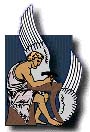 ΠΟΛΥΤΕΧΝΕΙΟ ΚΡΗΤΗΣΣχολή Μηχανικών Παραγωγής & ΔιοίκησηςΠρόγραμμα Μεταπτυχιακών Σπουδών &Πρόγραμμα Διδακτορικών ΣπουδώνΠολυτεχνειούπολη, 73100, Χανιά, Κρήτη, ΕλλάδαΤηλ: +30.28210.37302 - Email: pmsmpd@isc.tuc.gr - Ιστοσελίδα: www.pem.tuc.grΠΟΛΥΤΕΧΝΕΙΟ ΚΡΗΤΗΣΣχολή Μηχανικών Παραγωγής & ΔιοίκησηςΠρόγραμμα Μεταπτυχιακών Σπουδών &Πρόγραμμα Διδακτορικών ΣπουδώνΠολυτεχνειούπολη, 73100, Χανιά, Κρήτη, ΕλλάδαΤηλ: +30.28210.37302 - Email: pmsmpd@isc.tuc.gr - Ιστοσελίδα: www.pem.tuc.gr